Stony Dean School
Online Safety PolicyCreated: 10/9/2018Review: 1/9/2020Development / Monitoring / Review of this PolicyThis Online Safety policy has been developed by a working group / committee made up of: Head teacher / Principal / Senior Leaders Online Safety Officer / Coordinator ICT Curriculum Leader Staff – including Teachers, Support Staff, Technical staffGovernors / BoardParents and CarersCommunity usersConsultation with the whole school / academy community has taken place through a range of formal and informal meetings. Schedule for Development / Monitoring / ReviewThe school will monitor the impact of the policy using: Logs of reported incidentsMonitoring logs of internet activity (including sites visited) / filtering by JSLInternal monitoring data for network activitySurveys / questionnaires of students / pupils parents / carers staffScope of the PolicyThis policy applies to all members of the school community (including staff, students / pupils, volunteers, parents / carers, visitors, community users)  who have access to and are users of school / academy ICT systems, both in and out of the school.The Education and Inspections Act 2006 empowers Headteachers / Principals to such extent as is reasonable, to regulate the behaviour of students / pupils when they are off the school site and empowers members of staff to impose disciplinary penalties for inappropriate behaviour. This is pertinent to incidents of cyber-bullying or other Online Safety incidents covered by this policy, which may take place outside of the school, but is linked to membership of the school / academy.  The 2011 Education Act increased these powers with regard to the searching for and of electronic devices and the deletion of data (see appendix) In the case of both acts, action can only be taken over issues covered by the published Behaviour Policy. The school will deal with such incidents within this policy and associated behaviour and anti-bullying policies and will, where known, inform parents / carers of incidents of inappropriate Online Safety behaviour that take place out of school.Roles and ResponsibilitiesThe following section outlines the online safety roles and responsibilities of individuals and groups within the school. Governors / Board of Directors: Governors / Directors are responsible for the approval of the Online Safety Policy and for reviewing the effectiveness of the policy. This will be carried out by the Governors / Directors / Sub Committee receiving regular information about online safety incidents and monitoring reports. A member of the Governing Body / Board has taken on the role of Online Safety Governor / Director in collaboration with the E-safety co-ordinator. The role of the Online Safety Governor / Director will include:  regular meetings with the Online Safety Co-ordinator / Officerattendance at Online Safety Group meetingsregular monitoring of online safety incident logsregular monitoring of filtering / change control logsreporting to relevant Governors / Board / Committee / meeting Head teacher and Senior Leaders:The Head teacher has a duty of care for ensuring the safety (including online safety) of members of the school community, though the day to day responsibility for online safety will be delegated to the Online Safety Co-ordinator.The Head teacher and (at least) another member of the Senior Leadership Team / Senior Management Team should be aware of the procedures to be followed in the event of a serious online safety allegation being made against a member of staff. (see flow chart on dealing with online safety incidents – included in a later section – “Responding to incidents of misuse” and relevant Local Authority HR / other relevant body disciplinary procedures). The Head teacher and Online Safety Co-coordinator are responsible for ensuring that relevant staff receive suitable training to enable them to carry out their online safety roles and to train other colleagues, as relevant.  The Head teacher and Online Safety Co-coordinator will ensure that there is a system in place to allow for monitoring and support of those in school who carry out the internal online safety monitoring role. This is to provide a safety net and also support to those colleagues who take on important monitoring roles.  The Senior Leadership Team will receive regular monitoring reports from the Online Safety Co-ordinator / Officer.  Online Safety Coordinator / Officer: leads the Online Safety Grouptakes day to day responsibility for online safety issues and has a leading role in establishing and reviewing  the school online safety policies / documentsensures that all staff are aware of the procedures that need to be followed in the event of an online safety incident taking place. provides training and advice for staff liaises with the Local Authority / relevant bodyliaises with school technical staffreceives reports of online safety incidents and creates a log of incidents to inform future online safety developments, meets regularly with Online Safety Governor to discuss current issues, review incident logs and filtering / change control logsattends relevant meeting / committee of Governors / Directorsreports regularly to Senior Leadership TeamNetwork Manager / Technical staff: The Network Manager / Technical Staff is responsible for ensuring: that the school’s technical infrastructure is secure and is not open to misuse or malicious attackthat the school meets required  online safety technical requirements.that users may only access the networks and devices through a properly enforced password protection policy, in which passwords are regularly changed.the filtering policy (if it has one), is applied and updated on a regular basis and that its implementation is not the sole responsibility of any single person.that they keep up to date with online safety technical information in order to effectively carry out their online safety role and to inform and update others as relevant.that the use of the network / internet / Learning Platform  / remote access / email is regularly monitored in order that any misuse / attempted misuse can be reported to the  Headteacher / Online Safety Coordinator for investigation / action / sanction.that monitoring software / systems are implemented and updated as agreed in school policies.Teaching and Support StaffAre responsible for ensuring that:they have an up to date awareness of online safety matters and of the current school Online Safety Policy and practicesthey have read, understood and signed the Staff Acceptable Use Policy / Agreement (AUP).they report any suspected misuse or problem to the Head teacher/Senior Leadership team/ Online Safety Coordinator  for investigation / action / sanction.all digital communications with students / pupils / parents / carers should be on a professional level and only carried out using official school systems online safety issues are embedded in all aspects of the curriculum and other activities students / pupils understand and follow the  Online Safety Policy and acceptable use policiesstudents / pupils have a good understanding of research skills and the need to avoid plagiarism and uphold copyright regulationsthey monitor the use of digital technologies, mobile devices, cameras etc in lessons and other school activities (where allowed) and implement current policies with regard to these devicesin lessons where internet use is pre-planned students / pupils should be guided to sites checked as suitable for their use and that processes are in place for dealing with any unsuitable material that is found in internet searches.Designated Safeguarding Lead / Designated Person / OfficerShould be trained in Online Safety issues and be aware of the potential for serious child protection / safeguarding issues to arise from:sharing of personal data access to illegal / inappropriate materialsinappropriate on-line contact with adults / strangerspotential or actual incidents of groomingcyber-bullyingOnline Safety GroupThe Online Safety Group provides a consultative group that has wide representation from the school / community, with responsibility for issues regarding online safety and the monitoring the Online Safety Policy including the impact of initiatives. Depending on the size or structure of the school this group may be part of the safeguarding group.  The group will also be responsible for regular reporting to the Governing Body.Members of the Online Safety Group (or other relevant group) will assist the Online Safety Coordinator with:the production / review / monitoring of the school Online Safety Policy / documents. mapping and reviewing the online safety curricular provision – ensuring relevance, breadth and progressionmonitoring network / internet / incident logsconsulting stakeholders – including parents / carers and the students / pupils about the online safety provisionStudents / Pupils:are responsible for using the school digital technology systems in accordance with the Student / Pupil Acceptable Use Agreement have a good understanding of research skills and the need to avoid plagiarism and uphold copyright regulationsneed to understand the importance of reporting abuse, misuse or access to inappropriate materials and know how to do sowill be expected to know and understand policies on the use of mobile devices and digital cameras. They should also know and understand policies on the taking / use of images and on cyber-bullying.should understand the importance of adopting good online safety practice when using digital technologies out of school and realise that the school’s Online Safety Policy covers their actions out of school, if related to their membership of the schoolParents / Carers Parents / Carers play a crucial role in ensuring that their children understand the need to use the internet / mobile devices in an appropriate way. The school will take every opportunity to help parents understand these issues through parents’ evenings, newsletters, letters, Stony Dean’ Vimeo account and information about national / local online safety campaigns / literature.  Parents and carers will be encouraged to support the school in promoting good online safety practice and to follow guidelines on the appropriate use of:Policy StatementsEducation – Students / Pupils Whilst regulation and technical solutions are very important, their use must be balanced by educating students to take a responsible approach.  The education of students in online safety is therefore an essential part of the school’s / academy’s online safety provision. Children and young people need the help and support of the school to recognise and avoid online safety risks and build their resilience.Online safety should be a focus in all areas of the curriculum and staff should reinforce online safety messages across the curriculum. The online safety curriculum should be broad, relevant and provide progression, with opportunities for creative activities and will be provided in the following ways: A planned online safety curriculum should be provided as part of  Computing / PHSE / tutor times  and other lessons and should be regularly revisited Key online safety messages should be reinforced as part of a planned programme of assemblies and tutorial / pastoral activitiesStudents / pupils should be taught in all lessons and assemblies to be critically aware of the materials / content they access on-line and be guided to validate the accuracy of information.Students / pupils should be taught to acknowledge the source of information used and to respect copyright when using material accessed on the internetStudents / pupils should be supported in building resilience to radicalisation by providing a safe environment for debating controversial issues and helping them to understand how they can influence and participate in decision-making.	Students should be helped to understand the need for the student Acceptable Use Agreement and encouraged to adopt safe and responsible use both within and outside school.Staff should act as good role models in their use of digital technologies  the internet and mobile devicesIn lessons where internet use is pre-planned, it is best practice that students / pupils should be guided to sites checked as suitable for their use and that processes are in place for dealing with any unsuitable material that is found in internet searches. Where students / pupils are allowed to freely search the internet, staff should be vigilant in monitoring the content of the websites the young people visit.It is accepted that from time to time, for good educational reasons, students may need to research topics (eg racism, drugs, and discrimination) that would normally result in internet searches being blocked. In such a situation, staff can request that the Technical Staff (or other relevant designated person) can temporarily remove those sites from the filtered list for the period of study. Any request to do so, should be auditable, with clear reasons for the need.Education – Parents / Carers Many parents and carers have only a limited understanding of online safety risks and issues, yet they play an essential role in the education of their children and in the monitoring / regulation of the children’s on-line behaviours. Parents may underestimate how often children and young people come across potentially harmful and inappropriate material on the internet and may be unsure about how to respond.The school / academy will therefore seek to provide information and awareness to parents and carers through: Curriculum activitiesLetters, newsletters, web site, Learning PlatformParents / Carers evenings / sessionsHigh profile events / campaigns e.g. Safer Internet DayReference to the relevant web sites / publications e.g. swgfl.org.uk     www.saferinternet.org.uk/    http://www.childnet.com/parents-and-carers  Education & Training – Staff / VolunteersIt is essential that all staff receive online safety training and understand their responsibilities, as outlined in this policy. Training will be offered as follows: A planned programme of formal online safety training will be made available to staff. This will be regularly updated and reinforced. An audit of the online safety training needs of all staff will be carried out regularly.  All new staff should receive online safety training as part of their induction programme, ensuring that they fully understand the school / academy Online Safety Policy and Acceptable Use Agreements. It is expected that some staff will identify online safety as a training need within the performance management process. The Online Safety Coordinator will receive regular updates through attendance at external training events and by reviewing guidance documents released by relevant organisations.This Online Safety Policy and its updates will be presented to and discussed by staff in.The Online Safety Coordinator will provide advice / guidance / training to individuals as required.  Training – Governors / DirectorsGovernors should take part in online safety training / awareness sessions, with particular importance for those who are members of any subcommittee / group involved in technology / online safety / health and safety /safeguarding. This may be offered in a number of ways:Attendance at training provided by the Local Authority / National Governors Association / or other relevant organisation.Participation in school / academy training / information sessions for staff or parents.Technical – infrastructure / equipment, filtering and monitoring  The school / academy will be responsible for ensuring that the school network is as safe and secure as is reasonably possible and that policies and procedures approved within this policy are implemented.  It will also need to ensure that the relevant people named in the above sections will be effective in carrying out their online safety responsibilities:  School / Academy technical systems will be managed in ways that ensure that the school  meets recommended technical requirementsThere will be regular reviews and audits of the safety and security of school  technical systemsServers, wireless systems and cabling must be securely located and physical access restrictedAll users will have clearly defined access rights to school technical systems and devices. All users will be provided with a username and secure password by who will keep an up to date record of users and their usernames. The “master / administrator” passwords for the school / academy ICT system, used by the Network Manager (or other person) must also be available to the Headteacher or other nominated senior leader and kept in a secure place.ICT Co-ordinator is responsible for ensuring that software licence logs are accurate and up to date and that regular checks are made to reconcile the number of licences purchased against the number of software installations. Internet access is filtered for all users. Illegal content (child sexual abuse images) is filtered by the broadband or filtering provider by actively employing the Internet Watch Foundation CAIC list.  Content lists are regularly updated and internet use is logged and regularly monitored. There is a clear process in place to deal with requests for filtering changes.Internet filtering should ensure that children are safe from terrorist and extremist material when accessing the internet. School technical staff regularly monitor and record the activity of users on the school technical systems and users are made aware of this in the Acceptable Use Agreement. An appropriate system is in place (E-Safety Incident Log) for users to report any actual / potential technical incident / security breach to the relevant person, as agreed. Appropriate security measures are in place to protect the servers, firewalls, routers, wireless systems, work stations, mobile devices etc from accidental or malicious attempts which might threaten the security of the school systems and data. These are tested regularly. The school infrastructure and individual workstations are protected by up to date virus software.An agreed policy is in place for the provision of temporary access of “guests” (eg trainee teachers, supply teachers, visitors) onto the school systems.An agreed policy is in place that allows staff to / forbids staff from downloading executable files and installing programmes on school devices. An agreed policy is in place regarding the use of removable media (eg memory sticks / CDs / DVDs) by users on school devices. Personal data cannot be sent over the internet or taken off the school site unless safely encrypted or otherwise secured. Use of digital and video images The development of digital imaging technologies has created significant benefits to learning, allowing staff and students / pupil’s instant use of images that they have recorded themselves or downloaded from the internet. However, staff, parents / carers and students / pupils need to be aware of the risks associated with publishing digital images on the internet. Such images may provide avenues for cyberbullying to take place. Digital images may remain available on the internet forever and may cause harm or embarrassment to individuals in the short or longer term. It is common for employers to carry out internet searches for information about potential and existing employees. The school will inform and educate users about these risks and will implement policies to reduce the likelihood of the potential for harm: When using digital images, staff should inform and educate students / pupils about the risks associated with the taking, use, sharing, publication and distribution of images. In particular they should recognise the risks attached to publishing their own images on the internet e.g. on social networking sites.Written permission from parents or carers will be obtained before photographs of students / pupils are published on the school website / social media / local press.In accordance with guidance from the Information Commissioner’s Office, parents / carers are welcome to take videos and digital images of their children at school / academy events for their own personal use (as such use in not covered by the Data Protection Act). To respect everyone’s privacy and in some cases protection, these images should not be published / made publicly available on social networking sites, nor should parents / carers comment on any activities involving other students / pupils in the digital / video images. Staff and volunteers are allowed to take digital / video images to support educational aims, but must follow school academy policies concerning the sharing, distribution and publication of those images. Those images should only be taken on school / academy equipment, the personal equipment of staff should not be used for such purposes.Care should be taken when taking digital / video images that students / pupils are appropriately dressed and are not participating in activities that might bring the individuals or the school / academy into disrepute. Students / pupils must not take, use, share, publish or distribute images of others without their permission Photographs published on the website, or elsewhere that include students / pupils will be selected carefully and will comply with good practice guidance on the use of such images.Students’ / Pupils’ full names will not be used anywhere on a website or blog, particularly in association with photographs.	Student’s / Pupil’s work can only be published with the permission of the student / pupil and parents or carers. Data ProtectionPersonal data will be recorded, processed, transferred and made available according to the Data Protection Act 1998 which states that personal data must be:Fairly and lawfully processedProcessed for limited purposesAdequate, relevant and not excessiveAccurateKept no longer than is necessaryProcessed in accordance with the data subject’s rightsSecureOnly transferred to others with adequate protection.The school / academy must ensure that:It will hold the minimum personal data necessary to enable it to perform its function and it will not hold it for longer than necessary for the purposes it was collected for. Every effort will be made to ensure that data held is accurate, up to date and that inaccuracies are corrected without unnecessary delay. All personal data will be fairly obtained in accordance with the “Privacy Notice” and lawfully processed in accordance with the “Conditions for Processing”. It has a Data Protection Policy.It is registered as a Data Controller for the purposes of the Data Protection Act (DPA)Responsible persons are appointed / identified -  Senior Information Risk Officer (SIRO) and Information Asset Owners (IAOs)Risk assessments are carried outIt has clear and understood arrangements for the security, storage and transfer of personal dataData subjects have rights of access and there are clear procedures for this to be obtainedThere are clear and understood policies and routines for the deletion and disposal of dataThere is a policy for reporting, logging, managing and recovering from information risk incidentsThere are clear Data Protection clauses in all contracts where personal data may be passed to third partiesThere are clear policies about the use of cloud storage / cloud computing which ensure that such data transfer / storage meets the requirements laid down by the Information Commissioner’s Office. Staff must ensure that they: At all times take care to ensure the safe keeping of personal data, minimising the risk of its loss or misuse.Use personal data only on secure password protected computers and other devices, ensuring that they are properly “logged-off” at the end of any session in which they are using personal data.Transfer data using encryption and secure password protected devices.When personal data is stored on any portable computer system, memory stick or any other removable media:the data must be encrypted and password protected the device must be password protectedthe device must offer approved virus and malware checking software the data must be securely deleted from the device, in line with school policy (below) once it has been transferred or its use is completeCommunicationsA wide range of rapidly developing communications technologies has the potential to enhance learning. The following table shows how the school currently considers the benefit of using these technologies for education outweighs their risks / disadvantages:When using communication technologies the school considers the following as good practice:The official school email service may be regarded as safe and secure and is monitored. Users should be aware that email communications are monitored.  Staff and students / pupils should therefore use only the school email service to communicate with others when in school, or on school / academy systems.Users must immediately report, to the nominated person – in accordance with the school / academy policy, the receipt of any communication that makes them feel uncomfortable, is offensive, discriminatory, threatening or bullying in nature and must not respond to any such communication.  Any digital communication between staff and students / pupils or parents / carers must be professional in tone and content. These communications may only take place on official (monitored) school / academy systems. Personal email addresses, text messaging or social media must not be used for these communications.Students / pupils should be taught about online safety issues, such as the risks attached to the sharing of personal details. They should also be taught strategies to deal with inappropriate communications and be reminded of the need to communicate appropriately when using digital technologies.Personal information should not be posted on the school website and only official email addresses should be used to identify members of staff. Social Media - Protecting Professional IdentityAll schools, academies and local authorities have a duty of care to provide a safe learning environment for pupils and staff.  Schools and local authorities could be held responsible, indirectly for acts of their employees in the course of their employment.  Staff members who harass, cyberbully, discriminate on the grounds of sex, race or disability or who defame a third party may render the school or local authority / academy group liable to the injured party.   The school provides the following measures to ensure reasonable steps are in place to minimize risk of harm to pupils, staff and the school through:Ensuring that personal information is not published Training is provided including: acceptable use; social media risks; checking of settings; data protection; reporting issues. Clear reporting guidance, including responsibilities, procedures and sanctionsRisk assessment, including legal riskSchool / academy staff should ensure that:No reference should be made in social media to students / pupils, parents / carers or school / academy  staff They do not engage in online discussion on personal matters relating to members of the school community Personal opinions should not be attributed to the school or local authoritySecurity settings on personal social media profiles are regularly checked to minimize risk of loss of personal informationWhen official school / academy social media accounts are established there should be:A process for approval by senior leadersClear processes for the administration and monitoring of these accounts – involving at least two members of staffA code of behavior for users of the accounts, including Systems for reporting and dealing with abuse and misuseUnderstanding of how incidents may be dealt with under school / academy disciplinary proceduresPersonal Use:Personal communications are those made via a personal social media accounts. In all cases, where a personal account is used which associates itself with the school impacts on the school, it must be made clear that the member of staff is not communicating on behalf of the school  with an appropriate disclaimer. Such personal communications are within the scope of this policyPersonal communications which do not refer to or impact upon the school are outside the scope of this policyWhere excessive personal use of social media in school is suspected, and considered to be interfering with relevant duties, disciplinary action may be taken The school  permits reasonable and appropriate access to private social media sitesMonitoring of Public Social MediaAs part of active social media engagement, it is considered good practice to pro-actively monitor the Internet for public postings about the schoolThe school should effectively respond to social media comments made by others according to a defined policy or processThe school’s / academy’s use of social media for professional purposes will be checked regularly by the senior risk officer and Online Safety Group to ensure compliance with the school policies. Unsuitable / inappropriate activitiesSome internet activity e.g. accessing child abuse images or distributing racist material is illegal and would obviously be banned from school and all other technical systems. Other activities e.g. cyber-bullying would be banned and could lead to criminal prosecution. There are however a range of activities which may, generally, be legal but would be inappropriate in a school context, either because of the age of the users or the nature of those activities. The school believes that the activities referred to in the following section would be inappropriate in a school context and that users, as defined below, should not engage in these activities in / or outside the school when using school equipment or systems. The school policy restricts usage as follows:Responding to incidents of misuseThis guidance is intended for use when staff need to manage incidents that involve the use of online services. It encourages a safe and secure approach to the management of the incident. Incidents might involve illegal or inappropriate activities.Illegal Incidents If there is any suspicion that the web site(s) concerned may contain child abuse images, or if there is any other suspected illegal activity, refer to the right hand side of the Flowchart (below and appendix) for responding to online safety incidents and report immediately to the police. 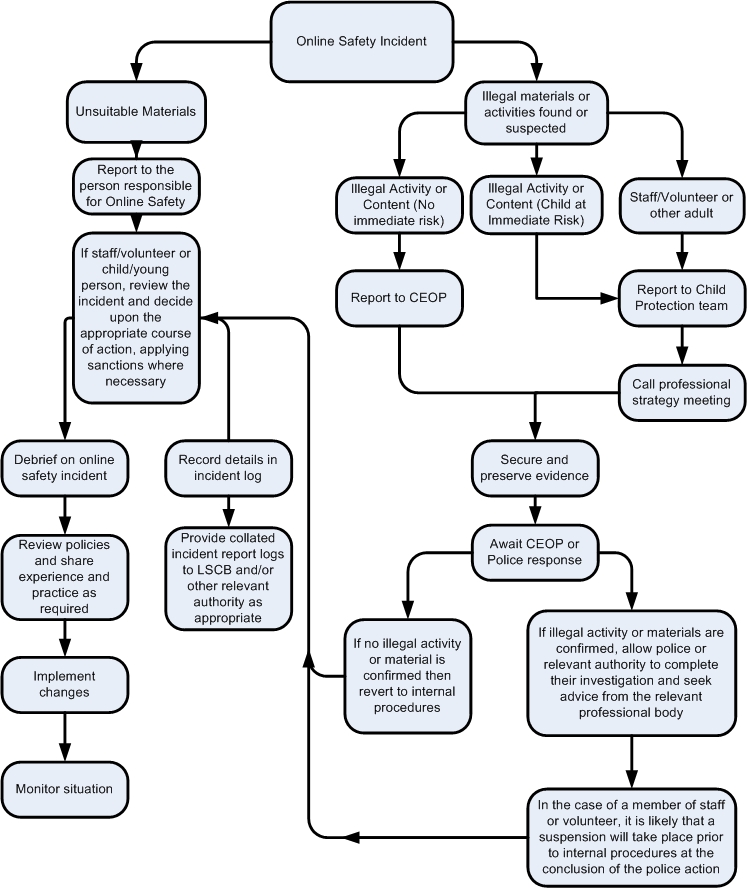 Other IncidentsIt is hoped that all members of the school community will be responsible users of digital technologies, who understand and follow school policy. However, there may be times when infringements of the policy could take place, through careless or irresponsible or, very rarely, through deliberate misuse.  In the event of suspicion, all steps in this procedure should be followed:Have more than one senior member of staff / volunteer involved in this process. This is vital to protect individuals if accusations are subsequently reported.Conduct the procedure using a designated computer that will not be used by young people and if necessary can be taken off site by the police should the need arise. Use the same computer for the duration of the procedure.It is important to ensure that the relevant staff should have appropriate internet access to conduct the procedure, but also that the sites and content visited are closely monitored and recorded (to provide further protection). Record the URL of any site containing the alleged misuse and describe the nature of the content causing concern. It may also be necessary to record and store screenshots of the content on the machine being used for investigation. These may be printed, signed  and attached to the form (except in the case of images of child sexual abuse – see below)Once this has been completed and fully investigated the group will need to judge whether this concern has substance or not. If it does then appropriate action will be required and could include the following:Internal response or discipline proceduresInvolvement by Local Authority / Academy Group or national / local organisation (as relevant). Police involvement and/or actionIf content being reviewed includes images of Child abuse then the monitoring should be halted and referred to the Police immediately. Other instances to report to the police would include:incidents of ‘grooming’ behaviourthe sending of obscene materials to a childadult material which potentially breaches the Obscene Publications Actcriminally racist materialpromotion of terrorism or extremismother criminal conduct,  activity or materialsIsolate the computer in question as best you can. Any change to its state may hinder a later police investigation.It is important that all of the above steps are taken as they will provide an evidence trail for the school and possibly the police and demonstrate that visits to these sites were carried out for safeguarding purposes. The completed form should be retained by the group for evidence and reference purposes.School / Academy Actions & Sanctions It is more likely that the school / academy will need to deal with incidents that involve inappropriate rather than illegal misuse. It is important that any incidents are dealt with as soon as possible in a proportionate manner, and that members of the school community are aware that incidents have been dealt with. It is intended that incidents of misuse will be dealt with through normal behaviour / disciplinary procedures as follows: This Online Safety policy was approved by the Board of Directors / Governing Body / Governors Sub Committee on:10/9/2018The implementation of this Online Safety policy will be monitored by the:Head teacher, Governing Body, Deputy Head teacher and E-Safety Co-ordinatorMonitoring will take place at regular intervals:TermlyThe Board of Directors / Governing Body / Governors Sub Committee will receive a report on the implementation of the Online Safety Policy generated by the monitoring group (which will include anonymous details of online safety incidents) at regular intervals:10/9/2018The Online Safety Policy will be reviewed annually, or more regularly in the light of any significant new developments in the use of the technologies, new threats to online safety or incidents that have taken place. The next anticipated review date will be:1/9/2020Should serious online safety incidents take place, the following external persons / agencies should be informed:Police, CEOP, Safer Internet, Are you safe?, Local Authority Staff & other adultsStaff & other adultsStaff & other adultsStudents / PupilsStudents / PupilsStudents / PupilsStudents / PupilsStudents / PupilsStudents / PupilsCommunication TechnologiesAllowedAllowed at certain timesAllowed for selected staffNot allowedAllowedAllowedAllowed at certain timesAllowed with staff permissionNot allowedMobile phones may be brought to the school / academyUse of mobile phones in lessons	Use of mobile phones in social timeTaking photos on mobile phones / camerasUse of other mobile devices e.g. tablets, gaming devices Use of personal email addresses in school / academy , or on school / academy networkUse of school / academy email for personal emailsUse of messaging appsUse of social media Use of blogsUser ActionsUser ActionsAcceptableAcceptable at certain timesAcceptable for nominated usersUnacceptableUnacceptable and illegalUsers shall not visit Internet sites, make, post, download, upload, data transfer, communicate or pass on, material, remarks, proposals or comments that contain or relate to:Child sexual abuse images –The making, production or distribution of indecent images of children. Contrary to The Protection of Children Act 1978XUsers shall not visit Internet sites, make, post, download, upload, data transfer, communicate or pass on, material, remarks, proposals or comments that contain or relate to:Grooming, incitement, arrangement or facilitation of sexual acts against children Contrary to the Sexual Offences Act 2003.XUsers shall not visit Internet sites, make, post, download, upload, data transfer, communicate or pass on, material, remarks, proposals or comments that contain or relate to:Possession of an extreme pornographic image (grossly offensive, disgusting or otherwise of an obscene character) Contrary to the Criminal Justice and Immigration Act 2008XUsers shall not visit Internet sites, make, post, download, upload, data transfer, communicate or pass on, material, remarks, proposals or comments that contain or relate to:Criminally racist material in UK – to stir up religious hatred (or hatred on the grounds of sexual orientation) - contrary to the Public Order Act 1986   XUsers shall not visit Internet sites, make, post, download, upload, data transfer, communicate or pass on, material, remarks, proposals or comments that contain or relate to:PornographyXUsers shall not visit Internet sites, make, post, download, upload, data transfer, communicate or pass on, material, remarks, proposals or comments that contain or relate to:Promotion of any kind of discriminationXUsers shall not visit Internet sites, make, post, download, upload, data transfer, communicate or pass on, material, remarks, proposals or comments that contain or relate to:threatening behaviour, including promotion of physical violence or mental harmXUsers shall not visit Internet sites, make, post, download, upload, data transfer, communicate or pass on, material, remarks, proposals or comments that contain or relate to:Promotion of extremism or terrorismXUsers shall not visit Internet sites, make, post, download, upload, data transfer, communicate or pass on, material, remarks, proposals or comments that contain or relate to:Any other information which may be offensive to colleagues or breaches the integrity of the ethos of the school or brings the school into disreputeXUsing school systems to run a private businessUsing school systems to run a private businessXUsing systems, applications, websites or other mechanisms that bypass the filtering or other safeguards employed by  the school / academyUsing systems, applications, websites or other mechanisms that bypass the filtering or other safeguards employed by  the school / academyXInfringing copyrightInfringing copyrightXRevealing or publicising confidential or proprietary information (eg financial / personal information, databases, computer / network access codes and passwords)Revealing or publicising confidential or proprietary information (eg financial / personal information, databases, computer / network access codes and passwords)XCreating or propagating computer viruses or other harmful filesCreating or propagating computer viruses or other harmful filesXUnfair usage (downloading / uploading large  files that hinders others in their use of the internet)Unfair usage (downloading / uploading large  files that hinders others in their use of the internet)XOn-line gaming (educational)On-line gaming (educational)xOn-line gaming (non-educational)On-line gaming (non-educational)xOn-line gamblingOn-line gamblingxOn-line shopping / commerceOn-line shopping / commercexFile sharingFile sharingxUse of social media Use of social media xUse of messaging appsUse of messaging appsxUse of video broadcasting e.g. YoutubeUse of video broadcasting e.g. YoutubexActions / SanctionsActions / SanctionsActions / SanctionsActions / SanctionsActions / SanctionsActions / SanctionsActions / SanctionsActions / SanctionsActions / SanctionsActions / SanctionsActions / SanctionsActions / SanctionsActions / SanctionsActions / SanctionsActions / SanctionsActions / SanctionsActions / SanctionsActions / SanctionsActions / SanctionsActions / SanctionsStudents / Pupils IncidentsRefer to class teacher / tutorRefer to class teacher / tutorRefer to class teacher / tutorRefer to Head of Department / Year / otherRefer to Head of Department / Year / otherRefer to Headteacher / PrincipalRefer to Headteacher / PrincipalRefer to PoliceRefer to PoliceRefer to technical support  staff for action re filtering / security etc.Refer to technical support  staff for action re filtering / security etc.Inform parents / carersInform parents / carersRemoval of network / internet access rightsRemoval of network / internet access rightsWarningWarningFurther sanction eg detention / exclusionFurther sanction eg detention / exclusionFurther sanction eg detention / exclusionDeliberately accessing or trying to access material that could be considered illegal (see list in earlier section on unsuitable / inappropriate activities).XXXXXXxxxxxxUnauthorised use of non-educational sites during lessonsxxxxxxxxUnauthorised / inappropriate use of mobile phone / digital camera / other mobile devicexxxxxxxxxxUnauthorised / inappropriate use of social media /  messaging apps / personal emailxxxxxxxxxUnauthorised downloading or uploading of filesxxxxxxxxxxxxxxAllowing others to access school / academy network by sharing username and passwordsxxxxxxxxxxxxxxxxxxAttempting to access or accessing the school / academy network, using another student’s  / pupil’s accountxxxxxxxxxxxxxxxxxxAttempting to access or accessing the school / academy network, using the account of a member of staffxxxxxxxxxxxxxxxxxxCorrupting or destroying the data of other usersxxxxxxxxxxxxxxxxxxSending an email, text or  message that is regarded as offensive, harassment or of a bullying naturexxxxxxxxxxContinued infringements of the above, following previous warnings or sanctionsxxxxxxxxActions which could bring the school / academy into disrepute or breach the integrity of the ethos of the schoolxxxxxxUsing proxy sites or other means to subvert the school’s / academy’s filtering systemxxxxxxxxAccidentally accessing offensive or pornographic material and failing to report the incidentxxxxxxDeliberately accessing or trying to access offensive or pornographic materialxxxxxxxxxxxxxxxxxxReceipt or transmission of material that infringes the copyright of another person or infringes the Data Protection ActxxxxxxxxxxxxxxxxxxxxActions / SanctionsActions / SanctionsActions / SanctionsActions / SanctionsActions / SanctionsActions / SanctionsActions / SanctionsActions / SanctionsActions / SanctionsActions / SanctionsActions / SanctionsActions / SanctionsActions / SanctionsActions / SanctionsActions / SanctionsActions / SanctionsActions / SanctionsStaff IncidentsStaff IncidentsStaff IncidentsRefer to line managerrRefer to line managerrRefer to line managerrRefer to Headteacher Principal Refer to Headteacher Principal Refer to Local Authority / HRRefer to Local Authority / HRRefer to PoliceRefer to PoliceRefer to Technical Support Staff for action re filtering etc.Refer to Technical Support Staff for action re filtering etc.WarningWarningSuspensionSuspensionDisciplinary  actionDisciplinary  actionDeliberately accessing or trying to access material that could be considered illegal (see list in earlier section on unsuitable / inappropriate activities).Deliberately accessing or trying to access material that could be considered illegal (see list in earlier section on unsuitable / inappropriate activities).Deliberately accessing or trying to access material that could be considered illegal (see list in earlier section on unsuitable / inappropriate activities).XXXXXXxxInappropriate personal use of the internet / social media  / personal emailInappropriate personal use of the internet / social media  / personal emailInappropriate personal use of the internet / social media  / personal emailxxxxxxxUnauthorised downloading or uploading of filesUnauthorised downloading or uploading of filesUnauthorised downloading or uploading of filesxxxxxxxxxAllowing others to access school network by sharing username and passwords or attempting to access or accessing the school network, using another  person’s accountAllowing others to access school network by sharing username and passwords or attempting to access or accessing the school network, using another  person’s accountAllowing others to access school network by sharing username and passwords or attempting to access or accessing the school network, using another  person’s accountxxxxxxxxxxxCareless use of personal data e.g. holding or transferring data in an insecure mannerCareless use of personal data e.g. holding or transferring data in an insecure mannerCareless use of personal data e.g. holding or transferring data in an insecure mannerxxxxxxxxxDeliberate actions to breach data protection or network security rulesDeliberate actions to breach data protection or network security rulesDeliberate actions to breach data protection or network security rulesxxxxxxxxCorrupting or destroying the data of other users or causing deliberate damage to hardware or softwareCorrupting or destroying the data of other users or causing deliberate damage to hardware or softwareCorrupting or destroying the data of other users or causing deliberate damage to hardware or softwarexxxxxxxxSending an email, text or  message that is regarded as offensive, harassment or of a bullying natureSending an email, text or  message that is regarded as offensive, harassment or of a bullying natureSending an email, text or  message that is regarded as offensive, harassment or of a bullying naturexxxxxxxxxxxUsing personal email / social networking / instant messaging / text messaging to carrying out digital communications with students / pupilsUsing personal email / social networking / instant messaging / text messaging to carrying out digital communications with students / pupilsUsing personal email / social networking / instant messaging / text messaging to carrying out digital communications with students / pupilsxxxxxxxxxActions which could compromise the staff member’s professional standing Actions which could compromise the staff member’s professional standing Actions which could compromise the staff member’s professional standing xxxxxxxxxActions which could bring the school / academy into disrepute or breach the integrity of the ethos of the school / academy Actions which could bring the school / academy into disrepute or breach the integrity of the ethos of the school / academy Actions which could bring the school / academy into disrepute or breach the integrity of the ethos of the school / academy xxxxxxxxxUsing proxy sites or other means to subvert the school’s  / academy’s filtering systemUsing proxy sites or other means to subvert the school’s  / academy’s filtering systemUsing proxy sites or other means to subvert the school’s  / academy’s filtering systemxxxxxxxxxxxAccidentally accessing offensive or pornographic material and failing to report the incidentAccidentally accessing offensive or pornographic material and failing to report the incidentAccidentally accessing offensive or pornographic material and failing to report the incidentxxxxxxxDeliberately accessing or trying to access offensive or pornographic materialDeliberately accessing or trying to access offensive or pornographic materialDeliberately accessing or trying to access offensive or pornographic materialxxxxxxxxxxxxxxxxxBreaching copyright or licensing regulationsBreaching copyright or licensing regulationsBreaching copyright or licensing regulationsxxxxxxxxxxxContinued infringements of the above, following previous warnings or sanctionsContinued infringements of the above, following previous warnings or sanctionsContinued infringements of the above, following previous warnings or sanctionsxxxxxxxxxxxxxxxxx